Superintendent’s Memo #042-19
COMMONWEALTH of VIRGINIA 
Department of Education
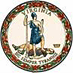 DATE:	February 15, 2019TO: 	Division SuperintendentsFROM: 	James F. Lane, Ed.D., Superintendent of Public InstructionSUBJECT: 		Preliminary Federal Fiscal Year (FFY) 2019 Title I AllocationsThe Virginia Department of Education recently received preliminary Title I allocations, authorized under the Elementary and Secondary Education Act of 1965 (ESEA), as amended, from the U.S. Department of Education (USED) for FFY 2019 (school year 2019-2020).  These allocations reflect changes to national and state allocations based on the $15.9 billion in Title I, Part A, funds that Congress made available under Public Law 115-245, the Department of Defense and Labor, Health and Human Services, and Education Appropriations Act, 2019 and Continuing Appropriations Act, 2019. At this time, it is estimated that Virginia will receive a total Title I allocation of $279,184,039, representing approximately a 4.5 percent increase in funding compared to FFY 2018 ($267,149,467).  Refer to Title I, Part A for documents containing calculation information and preliminary allocations:       Preliminary Title I, Part A, FFY 2019 Allocations (USED Memorandum, January 24, 2019) - Word ADA Compliant Version | Original PDF Version       Preliminary Title I, Part A, FFY 2019 Allocation Formula Calculations Description (USED, January 23, 2019) - Word ADA Compliant Version | Original PDF Version       Preliminary Title I, Part A, FFY 2019 State Allocations (XLS)       Preliminary Title I, Part A, FFY 2019 Virginia School Division Allocations (XLS)While the state’s overall Title I allocation has increased by 4.5 percent, this does not mean that each school division will receive an increase in Title I funds.  Please be aware that the preliminary Title I, Part A, allocations for Virginia school divisions do not reflect the state set-asides, changes in final census data, and other adjustments required by law.  The final allocation for each school division is likely to differ from the preliminary allocation contained in Attachment F. Special Note: Under Section 1003(a) of the ESEA, from the funds allocated to a state under Title I, Part A, the state must reserve for school improvement activities the greater of: Seven percent of the state’s FFY 2019 Title I, Part A award; or The sum of the total amount that the state reserved for school improvement under Section 1003(a) from its FFY 2016 Title I, Part A award and the amount of the state’s FFY 2016 School Improvement Grants allocation under Section 1003(g) of the ESEA, as amended by the No Child Left Behind Act of 2001. As described in the Memorandum from the U.S. Department of Education, 2017 U.S. Census estimates of the number of related children ages 5-17 in families in poverty, the total school-age population, and the total resident population for each school division were used by USED to calculate the preliminary allocations. Other data, such as updated state per-pupil expenditure data from FFY 2017 (school year 2017-2018), were factored into the preliminary calculations as well.  If you have questions or need additional information, please contact Shyla Vesitis, Title I Coordinator, Office of ESEA Programs, at (804) 225-3711 or shyla.vesitis@doe.virginia.gov.JFL/sdv